CLIPPER YOUTH WRESTLING TOURNAMENT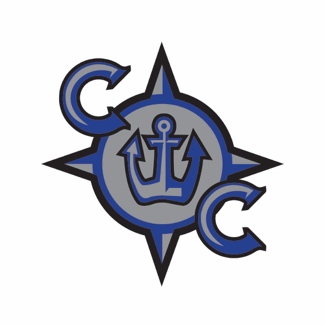 Sponsored by the Clear Creek Amana Wrestling ClubWHERE:   Clear Creek Amana High School, 551 W. Marengo Rd, Tiffin, IADATE:	BLACK FRIDAY, NOVEMBER 29th, 2019____________________________LIMITED TO THE FIRST 300 WRESTLERS___________________________Grade/Division				    Weigh-Ins			             Wrestling Time (approx)PreK-K Super Pee Wee			    7:00-7:45AM					9:00AM1-2 Pee Wee				    7:00-7:45AM					9:00AM3-4 Bantam				    7:45-8:15AM					9:00AM5-6 Junior				    7:45-8:15AM					9:00AM7-8 Senior				    7:45-8:15AM					9:00AMEntry Fee Pre-Registration: 	$15	Register on Trackwrestling.com by 12p Nov 27, 2019Entry Fee Walk in: 		$20	NO REGISTRATIONS WILL BE ACCEPTED VIA EMAIL/PHONENO REFUNDS if weather forces cancellation Admission:			$5 adults	$1 for StudentsAwards:	Super Pee Wee & Pee Wee Awards	Medal, Turkey leg & Wall Chart for Champion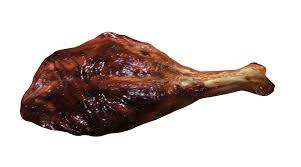 	Medals for 2nd, 3rd and 4th place will be issued 	Bantam, Junior & Senior Awards	Gold Medal, Turkey leg & Wall chart for Champion	Medals for 2nd, 3rd, and 4th place will be issued Format:		4 man round robin. Seniors will wrestle 2-1-1 and all other divisions will go 1-1-1	Overtime will be used if necessary. IHSAA rules with exception of headgear, which is optional. We will have only competitive bracketsCONCESSION STAND WILL BE AVAILABLE ALL DAY-NO COOLERS PLEASEIF YOU ARE MAILING IN YOUR PAYMENT, PLEASE INCLUDE THE FORM BELOW:Name:_____________________________________________________   Grade:________  Age:________ DOB:______________School/Club:____________________________________________________  Phone:_____________________________________Street Address:_______________________________________________________________________________________________City/State/Zip:_________________________________________________________Email: __________________________________________________________________________________________________________TOURNAMENT WEIGH IN WEIGH IN MUST BE WITHIN 3LBS OF LISTED WEIGHTMake Check payable to: Clipper Wrestling Club	Mail Entry form/payment: Clipper Wrestling Club, PO BOX 511, Tiffin, IA 52340Contact: ccawrestlingclub@gmail.com with any questions or concerns 